МУНИЦИПАЛЬНОЕ БЮДЖЕТНОЕ ОБЩЕОБРАЗОВАТЕЛЬНОЕ УЧРЕЖДЕНИЕ«СРЕДНЯЯ ОБЩЕОБРАЗОВАТЕЛЬНАЯ ШКОЛА №23» ГОРОДА ЧЕБОКСАРЫ ЧУВАШСКОЙ РЕСПУБЛИКИ   г. Чебоксары, ул. П. Лумумбы, д.  17тел. 63-01-63ПРИКАЗот  17.01.2020                                                                                         №  4 - уОб организации приема детей в 1 класс в 2020 годуВ соответствии с Законом «Об образовании в Российской Федерации» от 29.12.2012г. № 273-ФЗ, на основании Порядка приема граждан на обучение по образовательным программам начального общего, основного общего и среднего общего образования, утвержденного приказом Министерства образования и науки РФ от 22 января 2014г. №32, Постановлением Администрации города Чебоксары Чувашской Республики от 29.12.2018 г. № 2603 «О внесении изменений в постановление администрации города Чебоксары от 06.02.2012 № 21» и«Правилами приема и отчисления граждан в МБОУ «СОШ №23» г. ЧебоксарыПРИКАЗЫВАЮ:Организовать прием детей в возрасте от 6,5 лет до 8 лет в первый класс на 2020-2021 учебный год:-29 января и  со 2 февраля   по 30 июня 2020 года детей, зарегистрированных на закрепленной за МБОУ «СОШ №23» г. Чебоксары  территории:-с 1 июля по 5 сентября 2020 года детей, не зарегистрированных на закрепленной за МБОУ «СОШ №23» г. Чебоксары территории, при наличии свободных мест.2. Создать на период с 29 января по 5 сентября 2020 года комиссию по приему документов детей в возрасте 6,5 до 8 лет в первый класс в составе:Уваровой М.В. - председатель комиссии, директор; Суракиной В.Н. – член комиссии,  заместитель директора; Новикова А.Н. –  секретарь комиссии; Александрова Н.В. – член комиссии,  педагог – психолог; Щеголева Н.Г. - член комиссии,  социальный педагог.3. Определить следующий регламент работы комиссии по приему документов длязачисления в 1 класс: понедельник-пятница с 8.00 до 17.00 (ежедневно) (прил. 1).     4. Суракиной В.Н., заместителю директора, провести	 разъяснительную работу с педагогами Черновой Л.Л., Кузнецовой И.А., Владимировой А.В. и Сердцевой С.Д., ведущими подготовительные занятия, с родителями (законными представителями и лицами, их заменяющими) будущих первоклассников о порядке приема детей в первый класс  в срок до 29 января 2020 г.5. Утвердить состав операторов для подачи заявлений через Портал образовательных услуг АИС «Е-Услуги. Образование»  в МБОУ «СОШ № 23» г. Чебоксары на 29 января 2020 г. (приложение 2).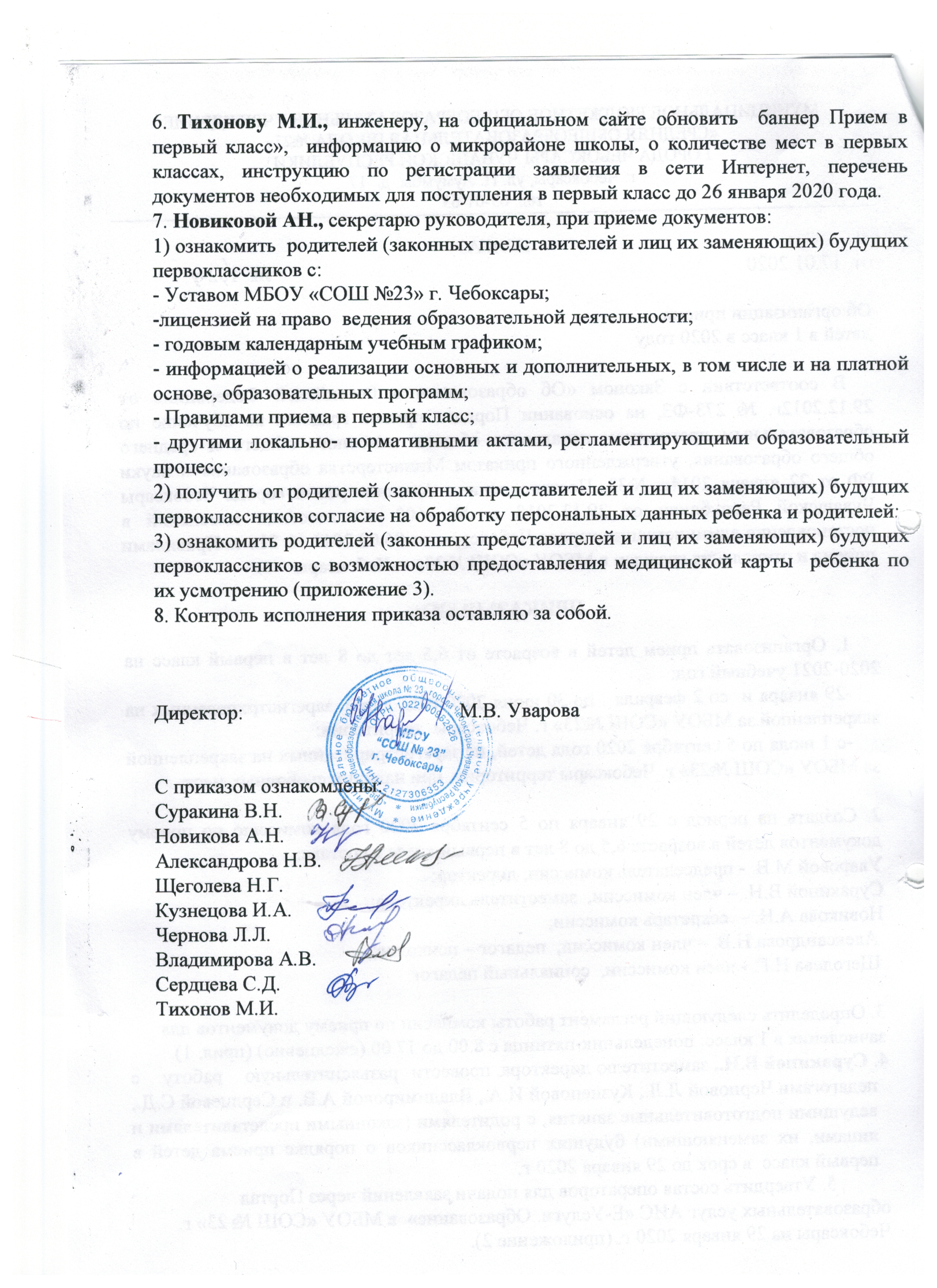 Приложение №1 к приказу №102-у от 17 января 2020 годаГрафик приема документов  в первый класс                                            понедельник  -      8.00   - 17.00                                          вторник           -     8.00   - 17.00                                          среда                -     8.00   - 17.00                                          четверг             -     8.00   - 17.00                                          пятница            -     8.00   - 16.00Приложение №2  к приказу                                                                                                              №102-у от 17 января 2020 годаГрафик оформления заявлений о приеме  в 1 класс через Портал образовательных услуг АИС «Е-Услуги. Образование» в МБОУ «СОШ № 23» г. Чебоксары29 января 2020 года (среда)    9.00 - 17.00  кабинет заместителей, приемнаяОтветственные:  Суракина В.Н., заместитель директора Операторы: Щеголева Н.Г.Новикова А.Н.Приложение №3 к приказу                                                                                                            №102-у от 17 января 2020 годаДокументы, представляемые родителями (законными представителями)для зачисления ребенка в первый класс:Заявление (установленная форма).Оргинал и копия (с двух сторон) свидетельства о рождении ребенка.Оригинал и копия свидетельства о регистрации ребенка по месту жительства, или документ, подтверждающий регистрацию ребенка по указанному адресу.Оригинал паспорта родителя (законного представителя), подающего заявление.Страховой номер индивидуального лицевого счета ребенка (СНИЛС). Родители (законные представители) детей, являющихся иностранными гражданами или лицами без гражданства, дополнительно предъявляют документ, подтверждающий родство заявителя (или законность представления прав ребенка), и документ, подтверждающий право заявителя на пребывание в Российской Федерации.Иностранные граждане и лица без гражданства все документы представляют на русском языке или вместе с заверенным в установленном порядке переводом на русский язык. 